Прайс-листЛазерная печать,копирование: ч/б, цветное.*Бумага плотностью до 200гр=4руб, от 200до 300гр или самоклейка=5 руб.Визитные карточки.* При печати визиток используется мелованный картон 300 гр.Печать фотографий.А-3А-415*2010*15Тиражирование на ризографе, формат А4.без учета бумаги.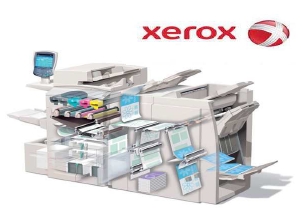 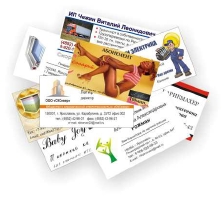 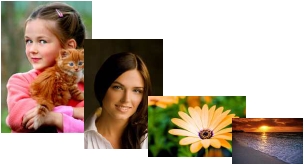 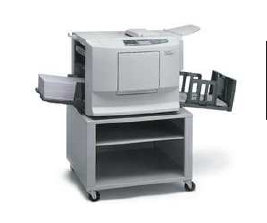 Копирование чертежей(лазерная).Сканирование документов, книг, брошюр.Сканирование документов с распознанием:PDF, JPG, WORDЛаминирование.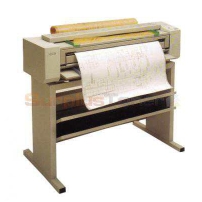 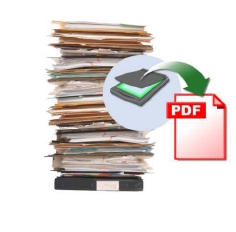 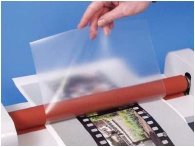 ПереплетЖесткий переплет металлическим каналом:дипломы, дисертации.Брошюрирование пластиковой пружиной.КРАСНЫЙ СЪЕЗД, д 8.91-95-06,91-95-16.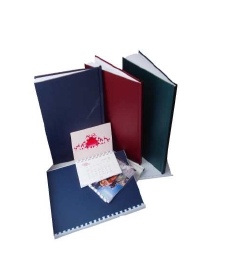 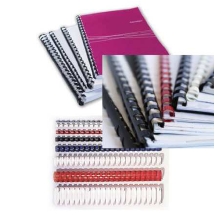 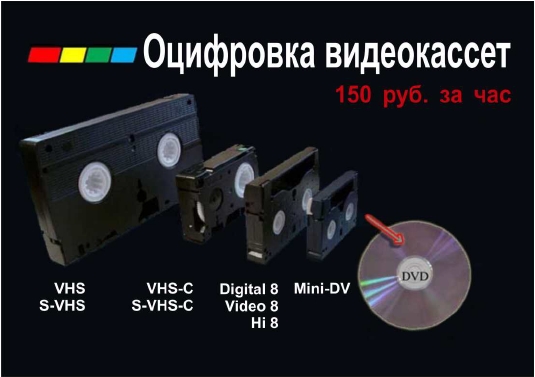 